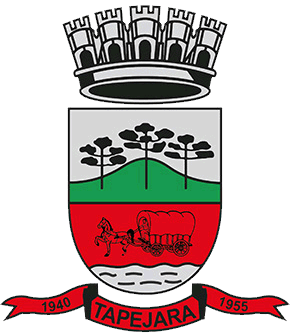 Pauta 032/2022Câmara Municipal de Vereadores de TapejaraSala de Sessões Zalmair João Roier (Alemão)Sessão Ordinária dia 08/10/2022.SAUDAÇÃO Invocando a proteção de Deus, declaro aberta a Sessão Ordinária da noite de hoje, dia 08 de outubro de 2022.- Solicito aos senhores que tomem assento.- Agradecemos as pessoas que se fazem presentes essa noite...- A cópia da Ata da Sessão Ordinária 03/10/2022 está com os Senhores Vereadores e poderá ser retificada através de requerimento escrito encaminhado à Mesa Diretora. - Vereadores favoráveis permaneçam como estão, e contrários se manifestem...- Aprovado por...Informes e Agradecimentos:- No dia 05/10 (quarta-feira) o vereador Josemar Stefani representou o Presidente Edu Oliveira na reunião do IBGE e na abertura do Outubro Rosa;EXPEDIENTE DO DIANa Sessão ordinária de hoje deram entrada as seguintes matérias:- Projeto de Lei nº 067 e 068/2022;- Indicação nº 027/2022;-------------------------------------------------------------------------------------------------------------------------Determino que o secretario Everton Rovani, faça a leitura das matérias.ORDEM DO DIA----------------------------------------------------------------------------------------------------------------------------PROJETOS DE LEI- Em discussão o Projeto de Lei do Executivo nº 057/2022. Altera e inclui Programas de Governo e exclui ações do Anexo do demonstrativo dos Programas e Ações por Órgão constantes da Lei nº 4573 de 24 de agosto de 2021, que dispõem sobre o plano plurianual para o quadriênio de 2022 a 2025. A palavra está com senhores vereadores.- Como mais nenhum vereador deseja fazer uso da palavra coloco em votação o Projeto de Lei do Executivo nº 057/2022.-Vereadores favoráveis permaneçam como estão contrários se manifestem.Aprovado por...----------------------------------------------------------------------------------------------------------------------------- Em discussão o Projeto de Lei do Executivo nº 065/2022. Autoriza o Poder Executivo a celebrar convenio com o Hospital Santo Antônio, visando à operacionalização do pronto atendimento 24 horas, o Plantão Médico hospitalar de urgência e emergência, procedimentos de média e baixa complexidade, atendimento e internação compulsória em saúde mental, traumatologia e ortopedia. A palavra está com senhores vereadores.- Como mais nenhum vereador deseja fazer uso da palavra coloco em votação o Projeto de Lei do Executivo nº 065/2022.-Vereadores favoráveis permaneçam como estão contrários se manifestem.Aprovado por...---------------------------------------------------------------------------------------------------------------------------INDICAÇÃO- Em discussão a indicação nº 024/2022 de autoria do vereador Andrei de Campos do MDB, com apoio das bancadas do MDB e Cidadania. “Sugere que o Poder Executivo Municipal, através da Secretaria Municipal de Saúde e Secretaria Municipal de Assistência Social avaliem a possiblidade da criação de programas de prevenção às drogas na adolescência”.- A palavra está com senhores vereadores.- Como mais nenhum vereador deseja fazer uso da palavra coloco em votação à indicação nº 024/2022.-Vereadores favoráveis permaneçam como estão contrários se manifestem.Aprovado por...----------------------------------------------------------------------------------------------------------------------------- Em discussão a indicação nº 025/2022 de autoria do vereador Andrei de Campos do MDB, com apoio das bancadas do MDB e Cidadania. “Sugere que o Poder Executivo Municipal, através da Secretaria Municipal de Serviços Urbanos, avalie a possibilidade de recolocar camada asfáltica na Rua Giocondo Canali no bairro São Paulo (trecho entre Av. Sete de Setembro e a travessa Marsiglio) e a Rua Rui Barbosa (trecho entre Av. Sete de Setembro e a travessa Marsiglio)”.- A palavra está com senhores vereadores.- Como mais nenhum vereador deseja fazer uso da palavra coloco em votação à indicação nº 025/2022.-Vereadores favoráveis permaneçam como estão contrários se manifestem.Aprovado por...----------------------------------------------------------------------------------------------------------------------------- Em discussão a indicação nº 026/2022 de autoria do vereador Andrei de Campos do MDB, com apoio das bancadas do MDB e Cidadania. “Sugere ao Poder Executivo Municipal, através da Secretaria Municipal de Serviços Urbanos, avalie a possiblidade de restauração ou implantação de brinquedos novos na pracinha do Loteamento Coasa no bairro São Paulo”.- A palavra está com senhores vereadores.- Como mais nenhum vereador deseja fazer uso da palavra coloco em votação à indicação nº 026/2022.-Vereadores favoráveis permaneçam como estão contrários se manifestem.Aprovado por...----------------------------------------------------------------------------------------------------------------------------Eram essas as matérias a serem discutidas na Sessão Ordinária de hoje.---------------------------------------------------------------------------------------------------------------------------PERMANECEM EM PAUTAProjetos de lei do Executivo: 062, 063, 064,066, 067 e 068/2022;Indicações: 021,022 e 027/2022;---------------------------------------------------------------------------------------------------------------------------Explicações Pessoais:Passamos agora ao espaço destinado às Explicações Pessoais, onde cada vereador terá o tempo regimental de cinco minutos para expor assuntos de seu interesse. Pela ordem, o primeiro a fazer uso da palavra é o Vereador: Celso Piffer, Déberton Fracaro, José Marcos Sutil, Josemar Stefani, Andrei de Campos, Edson Luiz Dalla Costa, Maeli Brunetto Cerezoli, Everton Rovani, Altamir Galvão Waltrich, Josué Girardi e Carlos Eduardo de Oliveira.ENCERRAMENTOEncerro a presente Sessão e convoco os Senhores Vereadores para próxima Sessão Ordinária do ano que se realizará no dia 17/10/2022, às 18h30min. Tenham todos uma boa noite e uma ótima semana.